AGRUPACION NACIONAL DE EMPLEADOS FISCALES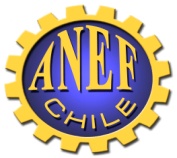 Edificio Tucapel Jiménez - Alameda 1603 - Santiago de ChileFundada  por  Clotario  Blest  Riffo  el 5 de Mayo de 1943Fono: 224490560 - info@anef.cl  -  www.anef.cl  -  RAF: 93.11.0025¡¡¡ P A R O   N A C I O N A L !!!Martes  8 de Noviembre“REAJUSTE DIGNO Y BONO DE NEGOCIACION PARA TODOS Y TODAS”ACTIVIDADES MARTES 8 DE NOVIEMBRE:-ASAMBLEAS INFORMATIVAS, en cada oficina y lugar de trabajo.-INSTALAR AFICHES Y LIENZOS alusivos, al interior y frontis de los Servicios Públicos,  distribuir los volantes.-INFORMAR A LOS USUARIOS, colocar HOY  MARTES 8 DE NOVIEMBRE :  “NO SE ATENDERÁ POR PARO NACIONAL “.-CIERRE DE LUGARES DE TRABAJO: En los Servicios Públicos, a partir de las 08.00 horas. (salvo turnos de emergencia y casos excepcionales), no se realizan labores habituales,  no se atiende público ni teléfonos.-BULLICIO,  a partir de las 09.00 y hasta las 10.30 hrs. se instalan en los frontis y acceso  de los  servicios con pitos, pancartas y se vocean nuestras consignas.-CONCENTRACIÓN EN PLAZA  GOTUZZO, en Santiago en el ingreso por Gotuzzo , detrás del  Edificio del Ministerio de Hacienda, los dirigentes y socios de asociaciones bases de ANEF no reuniremos a  partir de las 11.00 horas. -VIAJE A VAPARAISO: delegaciones de dirigentes y asociados de ANEF, viajaremos a Valparaíso.  Para lo anterior, se dispondrá de Buses en la sede de ANEF,  a partir de las 07.30 Hrs. (para este efecto, es obligatorio que cada asociación haya comunicado a info@anef.cl o al teléfono 224490560 el número de personas interesadas).En regiones y provincias,  las ANEFs respectivas, se coordinarán con la mesa del sector público para realizar marchas, concentraciones u otras acciones conjuntas. DIRECTORIO NACIONAL DE ANEFSANTIAGO, 7 DE NOVIEMBRE DE 2016.-